Developing Mathematical ProficiencyThe potential of different types of tasks for student learningHandoutsContentsHandout 1: The Five Strands of Mathematical Proficiency	2Handout 2: Task A	3Handout 3: Task B	4Handout 4: Task C	5Handout 5: Task D	6Handout 6: Reflection	7CopyingExcept where noted/credited otherwise, these materials are Copyright © 2015-2017 Mathematics Assessment Resource Service, University of Nottingham. They are published under the Creative Commons Attribution-NonCommercial-ShareAlike 4.0 International license, so they may be copied and adapted for non-commercial use under certain conditions and with appropriate attribution. Please see the license for details, or contact us via http://mathnic.mathshell.org/contact.html if in doubt. All MathNIC materials can be freely downloaded from our website http://mathnic.mathshell.org/
Handout 1: The Five Strands of Mathematical Proficiency

Handout 2: Task A 
Percent Change GameUse these 12 numbers to fill in the gaps below.10, 20, 25, 35, 40, 50, 60, 70, 75, 80, 90, 100$____ increased by ____% = $____

$____ increased by ____% = $____

$____ decreased by ____% = $____

$____ decreased by ____% = $____You score a point for each number used only once – and in a correct expression.  Try to get the highest score you can.(Maximum score: 12 points) Adapted from http://www.foster77.co.uk/Percentage%20Change%20TASK%20SHEET.pdf
Handout 3: Task B 
Describing and Defining a SquareWhich pairs of statements define a square? Which do not?A lesson called ‘Describing and Defining Quadrilaterals’ based on this task, can be found on the Mathematics Assessment Project website (http://map.mathshell.org/)
Handout 4: Task C 
Always, Sometimes or Never True?Here is a collection of mathematical statements or conjectures: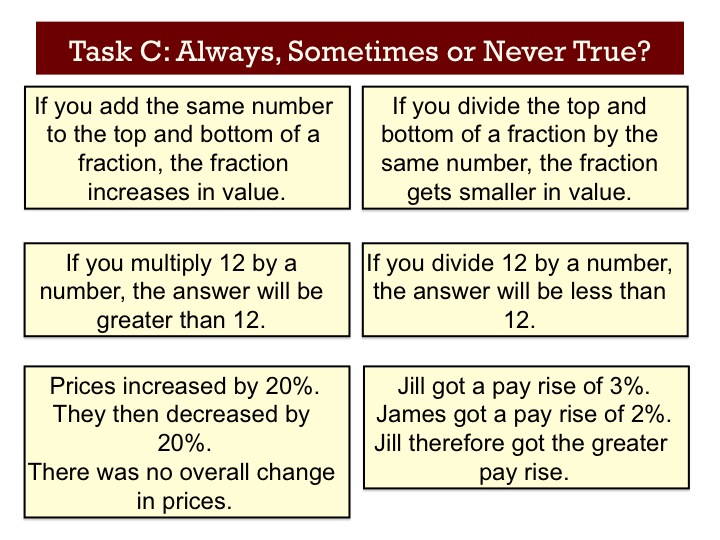 Consider each statement in turn and decide whether it is always, sometimes or never true. If it is always true, show some examples, and then try to provide an explanation as to why it is always true. If it is never true, explain why.If it is sometimes true, give examples and define precisely when it is true and when it is not true. 
Handout 5: Task D
Schoolteachers and DentistsThere are about 320 million people in the US.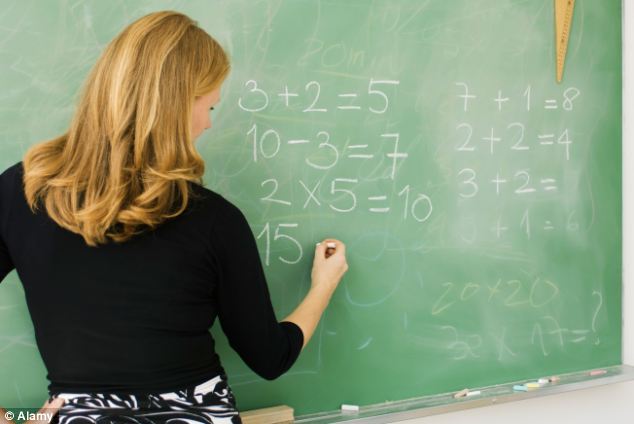 About how many school teachers are there?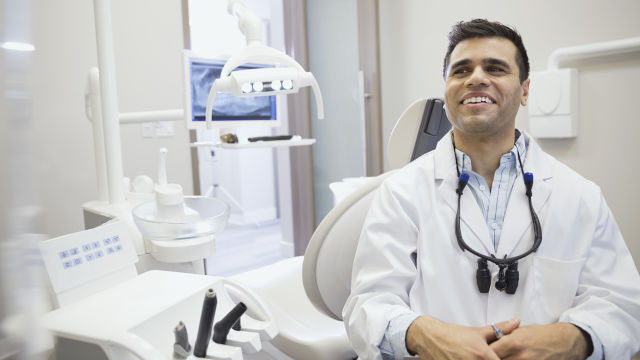 Estimate some other facts and check them out.Adapted from http://www.bowlandmaths.org.uk/pd/pd_01.htmlHandout 6: Reflection
Think about tasks that are already in use (either by you or well known tasks) and categorise them under the five strands of mathematical proficiency:Which of the five strands of mathematical proficiency do students currently have the most opportunity to develop in your classroom?Describe how you plan to include a balance of the mathematical proficiency strands in your curriculum over the coming weeks.Conceptual Understanding The comprehension of mathematical concepts, operations, and relations.Enables students to connect ideas to what they already knowSupports retention and prevents common errorsProcedural FluencySkill in carrying out procedures flexibly, accurately, efficiently, and appropriately.Learning procedures can strengthen and develop mathematical understanding, while understanding makes it easier to learn skills Strategic CompetenceThe ability to formulate, represent, and solve mathematical problems.To come up with answer to a problem, students must:follow a solution method and adapt as necessaryunderstand the quantities in the problem and their relationships represent the relationships mathematicallyhave the mathematical skills required to solve the mathematical problemAdaptive ReasoningThe capacity for logical thought, reflection, explanation, and justification.As students reason about a problem they can: build their understandingcarry out the needed computationsapply their knowledgeexplain their reasoning to othersProductive DispositionThe habitual inclination to see mathematics as sensible, useful, and worthwhile, coupled with a belief in diligence and one’s own efficacy.Requires frequent opportunities to:make sense of mathematicsrecognize the benefits of perseveranceexperience the rewards of sense making in mathematicsDescription of TaskConceptual UnderstandingProcedural FluencyStrategic CompetenceAdaptive ReasoningProductive Disposition